CMAS Training NotesGeneral Test Information3-8th gradeELAMathScience - Grades 5 & 811th gradeScienceTest Platform -Pearson Access Next - www.co.pearsonaccessnext.com My Login:My Password: Testing Window - April - Testing TimesMath Grades 3-5 (non-calculator) - 65 minutes per sectionELA Grades 3-5 - 90 minutes per sectionScience Grade 5 - 80 minutes per sectionMath Grades 6-8 - (non-calculator & calculator) 65 minutes per sectionELA Grades 6-8 - 110 minutes per sectionScience Grade 8 - 80 minutes per sectionScience - Grade 11 - 50 minutes per sectionGuidelines for Administration TimeEach day, 3-8 students will test one section of ELA and one section of MathOnce the testing time is met, the unit must . There is no  test timeBefore TestingLet students choose their own Check accommodation list for “Preferred Seating” studentsCollect all  ,  wearable technology, music players, tablets/e-readers, reference books, electronic pens, etc and keep them in the front of the roomProctors may have a cell phone on silent to text SC if help is needed. NO other use permitted!Pass out pencils  &  if neededHand out student   If you are missing a test ticket, let your Site Coordinator know immediately or pull one on your own Store snacks and drinks away from the computers (if allowed at site) on the floor, at the front/back of the room, etc.Student-to-Proctor ratio must not exceed  to 1Students should not be able to see each other’s work Tasks to Complete the Day of TestingReceive the test materialsManage test sessions in PANextRead the appropriate “SAY” directions from the TAMDistribute test materials to students - test tickets, scratch paper, etc.Help students log into  Keep/monitor timeSupervise and monitor test activityProvide - minute stand and stretch breaks, if neededReport testing irregularities or security breaches to the Test Coordinator
PearsonAcessnext   Navigation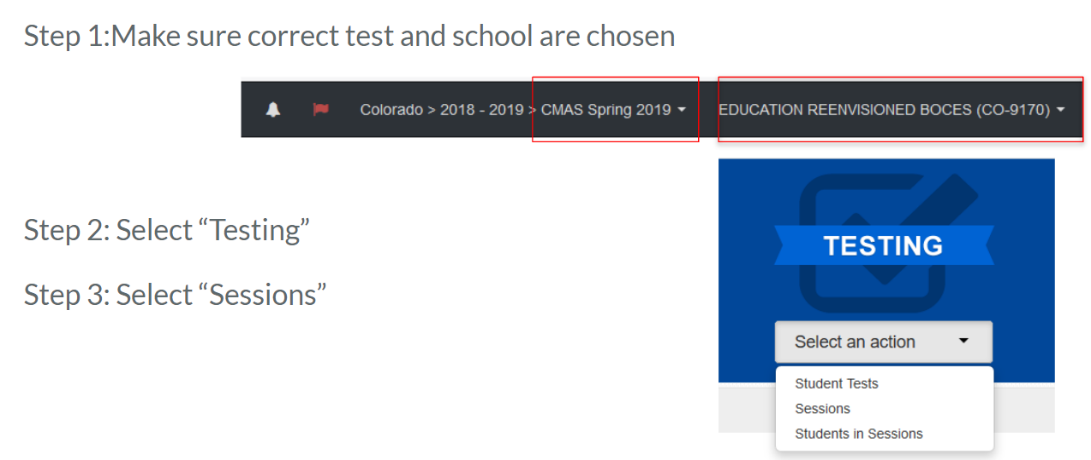 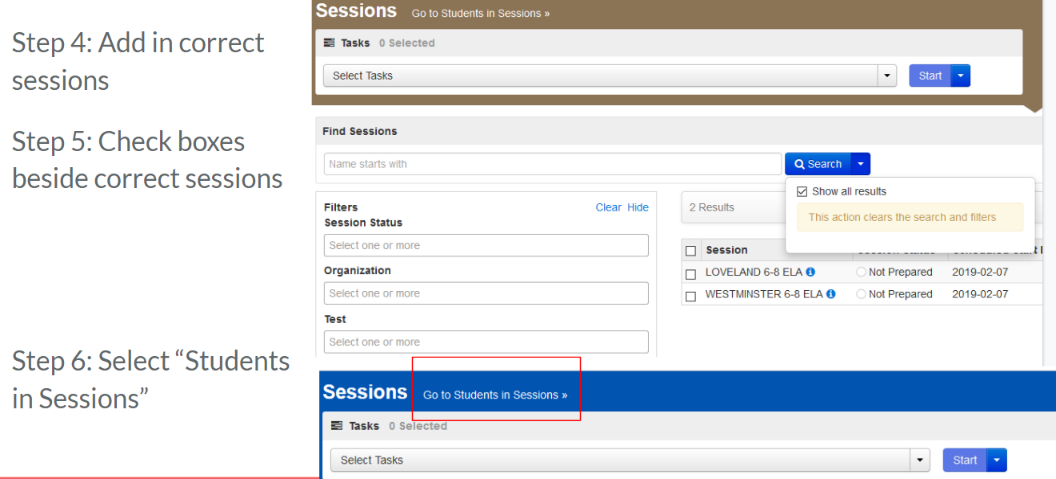 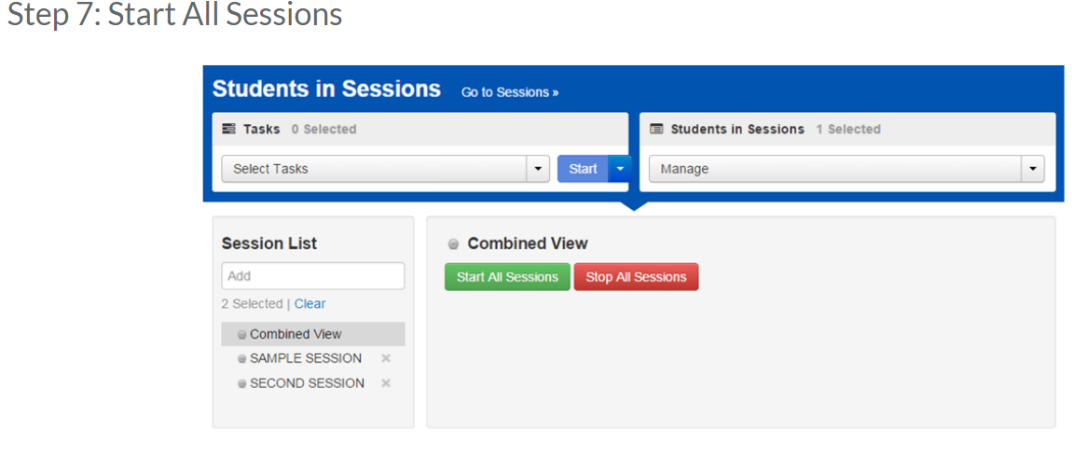 Step 8: Unlock sessions students are testing in.  Lock again when they are finished.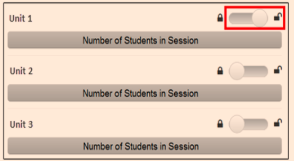 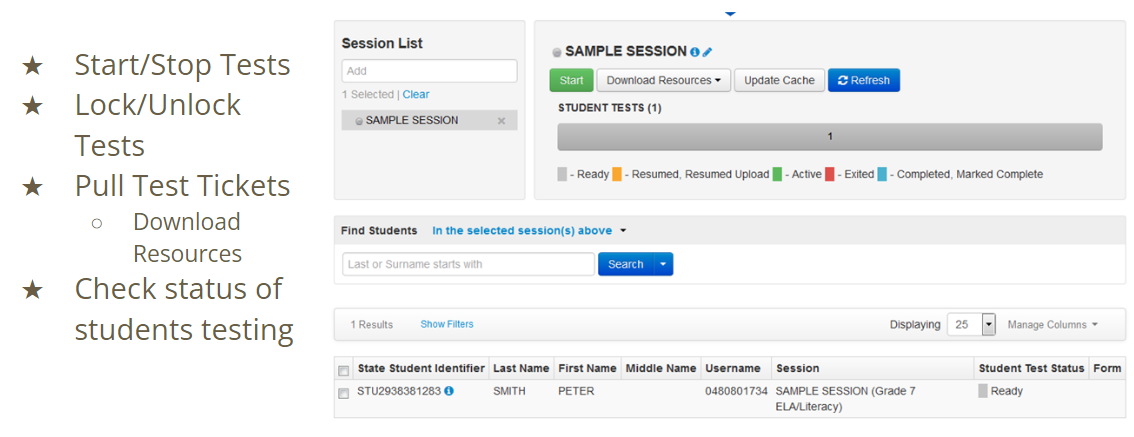 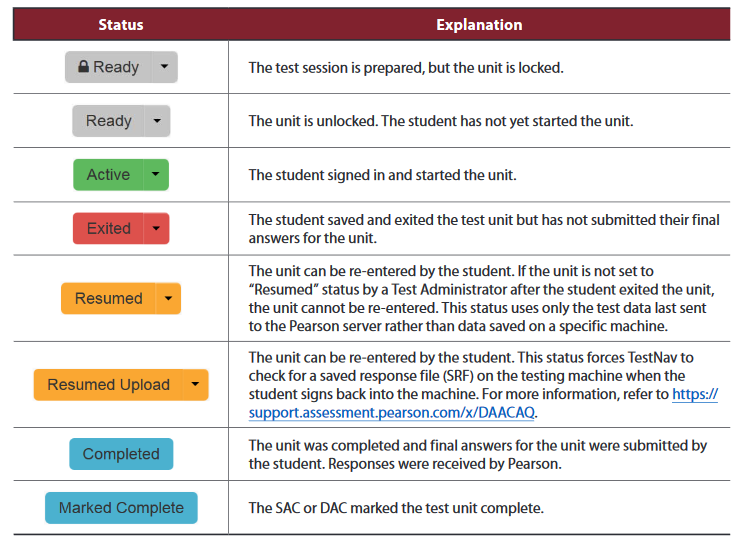 Post the following Unit Timing Box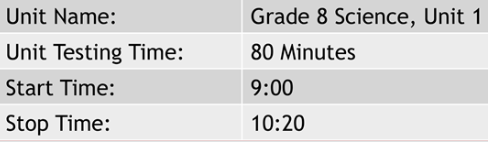 What I can/can’t do as a proctorBreak Time GuidelinesStudents may not have a cell phones during scheduled breakStudents need to keep food and drinks away from the computersRestroom breaks during testing don’t stop the clockTesting InterruptionsPhone Goes Off or is Found in Student's Possession During TestingOn student -dismiss from the test and notify the Test Coordinator to invalidate the testNot on student -give a warning and turn off the technologyFinishing the Test SessionGuidelines for Administration TimeSchedule the entire amount of unit testing timeOnce the unit testing time is met, the unit must endIf all students complete testing before the testing time is met, the unit   Students who end early may read a book or sit quietlyStudent Submits TestCheck test status in PAnext to show Complete. If a student is Active but no longer signed into PAnext, Resume their test and have them sign out properly againEnd of testing sessionLock the tested unit at the session levelMake-Up SchedulingTest units must be administered to students  in  orderRoom Combining Requirements- don’t test the following together:ELA and mathematics (unit testing times and administration SAY directions are different)Science/social studies and ELA/math (unit testing times and administration SAY directions are different)High school science/social studies and elementary/middle school science/social studies (different unit times)Math grades 3-5 and math grades 6-8 (different administration SAY directions)Math grades 6-8 unit 1 and math grades 6-8 units 2  and 3 (different administration SAY directions)Troubleshooting GuidanceWhen a technology disruption affecting a  student occurs, Test Administrators take the following steps:Note the time of the disruptionFollow procedures for troubleshooting and supportIf the issue persists, move the student to another testing devicethe situation in writingWhen a technology disruption affecting  students occurs, Test Administrators take the following steps:Pause testingNote the time of the disruptionFollow procedures for troubleshooting and supportResume testingDocument the situation in writingTroubleshooting ResourcesIncluded in Assessments WebsiteCanCan’tEnsure students have all necessary materials for each unitEnsure a standardized testing environmentRead SAY directions exactly as writtenMove throughout the room during testing -”  ”Re-read/clarify SAY directions to students when askedUse proximity to keep students on taskUse “continue working” scriptRemain attentive and in the room during the entire testing unitCirculate throughout the room during the testShould be able to see  , , not Provide feedbacktest questionsAnswer content-related questionsInterfere with students’ demonstration of skillsInteract with students in any way that would impact their responsesEngage in   during the sessionRead sources, passages, questions or student responsesHelp with Allow students to communicate in any way or use prohibited materialsLeave test materials unsecuredDiscuss or disclose test content through verbal exchange, social media, email, or any form of communicationSecureNon-SecureStudent Testing TicketsPapers with student accommodationsOral scripts scratch paperAny student work/responsesTest Administrator  (TAM)Procedures ManualUnused scratch paper